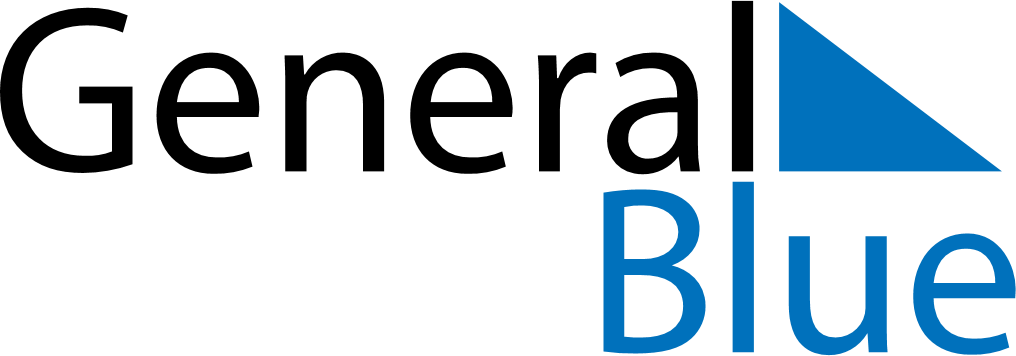 July 2021July 2021July 2021July 2021ColombiaColombiaColombiaMondayTuesdayWednesdayThursdayFridaySaturdaySaturdaySunday1233456789101011Saints Peter and Paul12131415161717181920212223242425Independence Day26272829303131